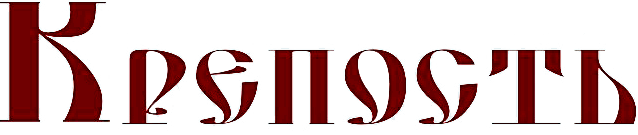 Полное наименование (в соответствии с учредительными документами)Общество с ограниченной ответственностью «КРЕПОСТЬ»Краткое наименование (в соответствии с учредительными документами)ООО «КРЕПОСТЬ»Полное наименование на англ.яз. (в соответствии с учредительными документами)OOO «KREPOST»Юридический адрес (в соответствии с учредительными документами)162608, Российская Федерация, Вологодская область, г. Череповец, улица Комарова, д.10, офис № 36Фактический полный почтовый адрес162608, Российская Федерация, Вологодская область, г. Череповец, улица Комарова, д.10, офис № 36ИНН3528197713КПП352801001ОГРН 1133528000528ОКПО22759777ОКВЭД осн. 33.20 Монтаж промышленных машин и оборудованияТелефон Генерального Директора ООО «КРЕПОСТЬ»8-953-501-02-28Факс секретаря директора ООО «КРЕПОСТЬ»8(8202) 20-14-76E-mail ООО «КРЕПОСТЬ»krepost-stroi@mail.ruБИК041909644Платежные реквизиты ПАО «Сбербанк» ООО «КРЕПОСТЬ»,Расчетный счет: № 40702810512270006364 (в рублях РФ).Банк: Вологодское отделение № 8638 ПАО Сбербанк г. Вологда, к/с 30101810900000000644, БИК 041909644Генеральный Директор ООО «КРЕПОСТЬ» Боголюбова Юлия ВладимировнаДействует на основании Устава ООО «КРЕПОСТЬ Решение № 13от 25.03.2020 г. 